Mason and Millward Class Chatter topics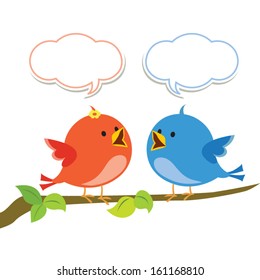 Why did the Roman come to Britain?When did the Romans come to Britain?What changes did they make?Why was the Roman Army so successful?What did the Romans wear?What did the Romans do in their spare time?Who fought against the Romans?What was school like for Roman children?What language did the Romans speak?10. What did the Romans bring to Britain?